Publicado en  el 20/12/2013 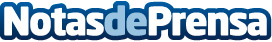 ACCIONA Windpower se adjudica un contrato de 57 MW en TurquiaSuministrará a ZTEnerji 19 unidades de su aerogenerador AW 125/3000, de 3 MW depotencia, para el parque de Çerçikaya, y se ocupará de la operacióny mantenimiento de la instalación durante 10 añosDatos de contacto:AccionaNota de prensa publicada en: https://www.notasdeprensa.es/acciona-windpower-se-adjudica-un-contrato-de Categorias: Otras Industrias http://www.notasdeprensa.es